Однополупериодный выпрямитель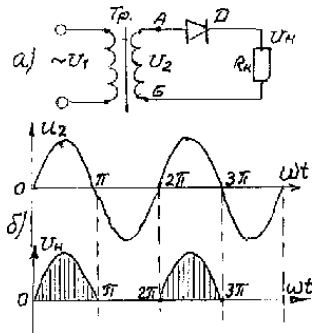 Рисунок 4.2 - Схема и временная диаграмма однополупериодного выпрямителяПри подключении трансформатора в электрическую сеть на вторичной обмотке получим напряжение U2. Предположим, что в течении первого полупериода в т. А вторичной обмотки трансформатора действует положительный потенциал по отношению к т. Б. При этом выпрямленный ток пойдет по цепи: т. А, диод VD, Rн, т. Б. В течении второго полупериода на аноде диода будет действовать отрицательный потенциал по отношению к т. Б. При этом диод будет закрыт и напряжение на нагрузке будет равно нулю. Полученная форма выпрямленного напряжения на нагрузке представляет собой периодическую последовательность импульсов.Выпрямленное напряжение:U2m – амплитудное значение напряжения на вторичной обмотке трансформатора.Среднее значение тока через нагрузку:Действующее значение тока вторичной обмотки трансформатора:Коэффициент пульсации выпрямленного напряжения – это отношение амплитуды основной первой) гармоники к выпрямленному напряжению.Частота следования импульсов выпрямленного тока FU равна частоте сети.Однополупериодный выпрямитель является самым простым.Недостатки:- большой коэффициент пульсации;- малая постоянная составляющая выпрямленного напряжения и тока;- малый КПД выпрямителя.Такие выпрямители обычно применяют на малых токах нагрузкиДвухполупериодный выпрямитель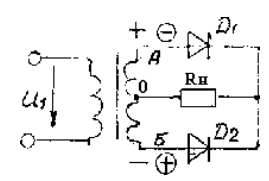 Рисунок 4.4 - Схема двухполупериодного выпрямителяСхему можно рассматривать как сочетание двух однополупериодных выпрямителей, включенных на один нагрузочный резистор.Когда потенциал т. А выше потенциала средней т. О, ток проходит по цепи: А, Д1, Rн, О. В это время диод Д2 закрыт, т.к. потенциал т. Б ниже потенциала т.О. В следующий полупериод потенциал т. Б будет выше потенциала т. О и ток пойдет по цепи: Б, Д2, Rн, О. Форма напряжения на нагрузке аналогична мостовой схеме.В этой схеме, подобно однополупериодной:Остальные параметры – как в мостовой схеме. Кроме этого, в этой схеме вторичная обмотка имеет вдвое больше число витков и требуется вывод от средней точки.Трехфазный выпрямительИз рисунка видно, что диоды выпрямителя работают поочередно, например, в промежутке, от 30° до 150° изменения фазы напряжения, ток пойдет по цепи: а, Д1, Rн, О. При этом два других диода Д2 и Д3 будут закрыты. В интервале от 150° до 270° наибольшее напряжение будет на фазе в – о. При этом ток пойдет по цепи: в, Д2, Rн, О. Два других диода Д1 и Д3 будут закрыты, т.к. на их катодах будет действовать более высокий положительный потенциал по отношению к их анодам и т.д. Постоянная составляющая выпрямленного напряжения в этой схеме: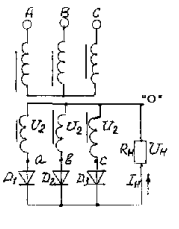 Рисунок 4.6 - Схема трехфазного выпрямителяЧастота пульсации выпрямленного напряжения будет в три раза больше частоты сети. Коэффициент пульсации: